О внесении изменений в постановление администрации г. Канска от  04.07.2014 № 1004  В целях приведения нормативных правовых актов администрации г. Канска, в соответствие действующему законодательству, руководствуясь статьями 30, 35 Устава города Канска,  ПОСТАНОВЛЯЮ:            1. Внести в постановление администрации города Канска  от 04.07.2014 № 1004 «Об отмене  постановления администрации г. Канска от  24.05.2013 № 659 и утверждении схемы размещения наземных рекламных конструкций на территории  города Канска» (далее – Постановление) следующие изменения:            1.1. В пункте 2 Постановления слова «до 31.12.2018» заменить словами «до 31.12.2020». 2. Консультанту главы города по связям с общественностью отдела организационной работы,  делопроизводства, кадров и муниципальной службы  администрации г. Канска (Н.И. Никонова), разместить настоящее постановление на официальном сайте администрации города Канска в сети интернет. 3.  Контроль  за    исполнением    настоящего   постановления   возложить на  заместителя главы  города по правовому и организационному обеспечению, управлению муниципальным  имуществом  и градостроительству  - начальника УАСИ администрации г. Канска А.В. Котова. 4. Постановление вступает в силу  со  дня  официального опубликования.Глава города Канска                                                                                    Н. Н. Качан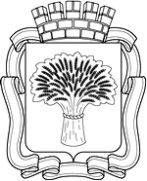 Российская ФедерацияАдминистрация города Канска
Красноярского краяПОСТАНОВЛЕНИЕРоссийская ФедерацияАдминистрация города Канска
Красноярского краяПОСТАНОВЛЕНИЕРоссийская ФедерацияАдминистрация города Канска
Красноярского краяПОСТАНОВЛЕНИЕРоссийская ФедерацияАдминистрация города Канска
Красноярского краяПОСТАНОВЛЕНИЕ         14.07.2014 г.     № 1062